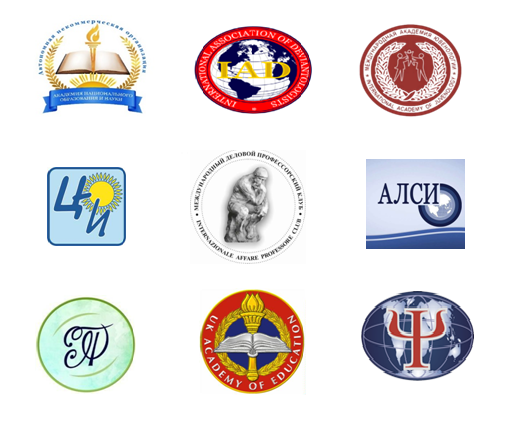 Академия Национального образования и науки (Россия)Международная Ассоциация девиантологов (Россия)Международная академия ювенологии (Россия)Международная Академия Психологических Наук (Россия)Международная профессиональная ассоциация психологов (Россия)Армавирский лингвистический социальный институт (Россия)Международный деловой профессорский клуб (Италия)UK Academy of Education (Великобритания)Общественный фонд «Центр ювенологических исследований» (Казахстан)Уважаемый(ая) _______________________________________________________!Организационный комитет приглашает Вас и заинтересованных коллег принять участие в работе Всероссийской научно-практической конференции с международным участием «ЮВЕНАЛЬНАЯ ДЕВИАНТОЛОГИЯ: АКТУАЛЬНЫЕ ТРЕНДЫ РАЗВИТИЯ, ИНТЕГРАЦИИ И ПЕРСПЕКТИВЫ», которая будет проходить 1-2 июня 2024 года в г. Твери (в online-режиме).Фундатор конференции – лауреат Государственной премии Правительства Российской Федерации в области образования и науки, почётный работник высшего профессионального образования РФ, академик РАЕН, доктор психологических наук, доктор педагогических наук, профессор КЛЕЙБЕРГ Юрий Александрович.Основные направления работы Конференции:Ювенальная девиантология – драйвер эффективной интеграции образования, науки и практики в разрешении актуальных проблем подростков и молодежи;Организационные аспекты оказания социально-психолого-педагогической и психотерапевтической помощи детям и подросткам;Профилактика девиантного поведения в подростково-молодежной среде в различных формах его проявления;Влияние IT-технологий, меда- и киберпространства на психическое здоровье подростков и молодежи (гаджет-аддикция, зависимость от компьютерных игр, некурительных табачных смесей и др.);Проблемы наркомании, преступности, радикализма, экстремизма, фанатизма, терроризма, шуттинга в образовательной среде;Роль семьи и школы в сохранении психологического и нравственного здоровья детей и молодежи;Ребенок в условиях глобализации и цифровизации: проблемы, риски, тенденции, профилактика;Информационная безопасность детей и подростков;Девиантологическая компетентность специалистов социономических профессий (психологи, педагоги, социальные работники, наркологи, психотерапевты, юристы, инспекторы по делам несовершеннолетних и др.).Сущностно-содержательные особенности современного патриотизма и антипатриотизма; Актуальные проблемы ювенальной виктимологии и виктимного поведения;Veria (материалы по другим направлениям, соответствующим тематике Конференции).СПИКЕРЫ КЛЮЧЕВЫЕХ НАПРАВЛЕНИЙ:Ю.А. Клейберг – лауреат Государственной премии Правительства РФ, академик РАЕН, доктор психологических наук, доктор педагогических наук, профессор, президент-ректор Академии Национальной образования и науки, Международной Ассоциации девиантологов и Международной академии ювенологии, главный редактор научного журнала «Вопросы девиантологии» (РИНЦ, ISSN) (Тверь, Россия);В.В. Козлов – президент Международной Академии Психологических наук, профессор кафедры социальной психологии Ярославского государственного университета имени П.Г. Демидова, академик МАО, МАПН, доктор психологических наук, профессор, главный редактор журнала «Социальный психолог» (РИНЦ, ISSN) (Ярославль, Россия);Е.В. Руденский – академик Международной академии образования, член-корреспондент Международной академии наук высшей школы, доктор социологических наук (19.00.05), кандидат педагогических наук, профессор, профессор кафедры социальной психологии и виктимологии Новосибирского государственного педагогического университета, президент-научный руководитель научно-исследовательской ассоциации «Лаборатория социально-психологической виктимологии личности профессора Е.В. Руденского», главный редактор журнала «Социально-психологическая виктимология личности» (Новосибирск, Россия);А.Н. Тесленко – академик Международной академии образования, Международной академии социальной работы, доктор педагогических наук (РК), доктор социологических наук (РФ), профессор, директор общественного фонда «Центр ювенологических исследований» (Астана, Республика Казахстан).Публикация одной статьи в научных журналах «Вопросы девиантологии» (РИНЦ, ISSN), «Социальный психолог» (РИНЦ, ISSN) и «UK Academy of Education: scientific magazine» (РИНЦ, ISSN) – БЕСПЛАТНА.По материалам конференции будут подготовлены также Сборник научных трудов и коллективная монография с индексацией в РИНЦ по мере поступления статей (глав) (публикация платная).Регистрация заявок на участие в конференции и статей осуществляются до 12 мая 2024 года на электронный адрес: klab53@rambler.ruМесто проведения конференции: г. Тверь, Академия Национального образования и науки.Рабочие языки конференции: русский, английский.Контакты организатора конференции профессора Ю. А. Клейберга:e-mail: klab53@rambler.ru ; Тел. +7(965) 722-38-68 (в т.ч. – WhatsApp)ТРЕБОВАНИЯ К СТАТЬЯМСтатья должна быть тщательно отредактирована и вычитана.Компьютерный набор рукописи статьи (для журнала – 10-12 стр.; для Сборника – 15-16 стр., для коллективной монографии – 20-22 стр.), предназначенной для публикации, должен строго соответствовать следующим требованиям:- Поля – все по 2 см;- Гарнитура Times New Roman; кегль 14; интервал 1,0. Отступ – 1 см- Электронный вариант статьи выполняется в текстовом редакторе Microsoft Word и сохраняется с расширением doc.Рукопись должна быть выполнена в соответствии со следующими критериями:Иметь УДК – Обязательно!Цветное ФОТО 4х6 см в свободном ракурсе (без цветов и животных!) каждого автора – Обязательно!Название статьи – полужирным шрифтом с выравниванием по центру ПРОПИСНЫМИ БУКВАМИ (на русском и английском языках)Через интервал –И.О. Фамилия автора (авторов, например: И.И. Иванов) по центру. Через интервал, по ширине (на русском и английском языках).Краткое резюме каждого автора (ФИО полностью; место работы, должность; ученая степень и ученое звание, почетное звание (если есть); город, страна) (на русском и английском языках). Аннотация статьи – до 100 слов (на русском и английском языках).Ключевые слова и словосочетания – до 10 слов и словосочетаний (на русском и английском языках). Через интервал, по ширине –Текст статьи: введение (introduction), цель (purpose), исследовательские задачи (research objectives), методология и методы исследования (methodology and research methods), результаты (results), выводы (conclusions). Страницы статьи – БЕЗ ПЕРЕНОСОВ!  НЕ НУМЕРОВАТЬ!Библиографический список (на русском и английском языках (References).В тексте ссылки на литературу оформляется по алфавиту следующим образом: [Иванов, 2009, с. 231]. Если в ссылке содержатся сведения о нескольких источниках, то группы сведений разделяются точкой с запятой: [Иванов, 2008; Сидоров, 2007; Петров, 2009]. Если текст цитируется не по первоисточнику, а по другому документу, то в начале ссылки приводят слова «Цит. по:», например: (Цит. по: [Козлов, 2004, с. 39-40]).В конце должен быть приведен библиографический список источников, указанных в ссылках, расположенных в алфавитном порядке, оформленный в соответствии с ГОСТ 7.0.100-2018.Все статьи проходят проверку на Антиплагиат. Оригинальность текста должна быть не менее 75%.Форма заявки участника конференции«Ювенальная девиантология: актуальные тренды развития, интеграции и перспективы» (1-2 июня 2024 г.)Фамилия, Имя, ОтчествоНазвание статьи Номер направленияУчёная степень, учёное званиеПочётное звание (если имеется)Место работы, должностьМесто учёбы – для                                                                                                                                                                                                                                                                     аспирантов и магистрантов)ФИО,	учёная	степень, учёное звание, место работы научного руководителя (для аспирантов и магистрантов)Телефон в WhatsApp Адрес электронной почты